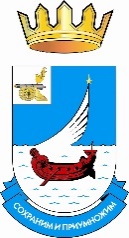 СОВЕТ ДЕПУТАТОВ ТРЕТЬЕГО СОЗЫВАПОКРОВСКОГО СЕЛЬСКОГО ПОСЕЛЕНИЯГАГАРИНСКОГО РАЙОНА СМОЛЕНСКОЙ ОБЛАСТИ     РЕШЕНИЕ	от   09 апреля 2019 года							             № 6О внесении изменений в Положение о земельном налоге на территории муниципального образования Покровское сельское поселение Гагаринского района Смоленской области, утвержденное решением Совета депутатов Покровского сельского поселения Гагаринского района Смоленской области № 19 от 10.11. 2014 годаВ соответствии с главой 31  НК РФ, Федеральным законом от 03.08.2018 № 334-ФЗ “О внесении изменений в статью 52 части первой и часть вторую Налогового кодекса Российской Федерации”, от 30.10.2018 № 378-ФЗ «О внесении изменений в статьи 391и 407 части второй Налогового кодекса Российской Федерации»,  Устава Покровского сельского поселения Гагаринского района Смоленской области, Совет депутатов Покровского сельского поселения Гагаринского района Смоленской областиРЕШИЛ:1. Внести в Положение о земельном налоге на территории муниципального образования Покровское сельское поселение Гагаринского района Смоленской области, утвержденное решением Совета депутатов Покровского сельского поселения Гагаринского района Смоленской области от 10.11.2014 г. № 19 (в редакции решения от 24.02.2015 г. № 3, от 02.03.2016г. № 7, от 21.06.2016г. № 17, от 10.02.2017г. № 1, от 18.07.2017г. № 19, от26.02.2018г. № 3) следующие изменения:1.1. В статье 5:1) пункт 1 изложить в следующей редакции:«1. Налоговая база определяется в отношении каждого земельного участка как его кадастровая стоимость, указанная в Едином государственном реестре недвижимости по состоянию на 1 января года, являющегося налоговым периодом, с учётом особенностей, предусмотренных настоящей статьёй.В отношении земельного участка, образованного в течение налогового периода, налоговая база в данном налоговом периоде определяется как его кадастровая стоимость на день внесения в Единый государственный реестр недвижимости сведений, являющихся основанием для определения кадастровой стоимости такого земельного участка.Налоговая база в отношении земельного участка, находящегося на территориях нескольких муниципальных образований определяется по каждому муниципальному образованию. При этом налоговая база в отношении доли земельного участка, расположенного в границах соответствующего муниципального образования, определяется как доля кадастровой стоимости всего земельного участка, пропорциональная указанной доле земельного участка.»;2)дополнить пунктом 1.1 следующего содержания: 	«1.1. Изменение кадастровой стоимости земельного участка в течение налогового периода не учитывается при определении налоговой базы в этом и предыдущих налоговых периодах, если иное не предусмотрено настоящим пунктом.Изменение кадастровой стоимости земельного участка вследствие изменения качественных и (или) количественных характеристик земельного участка учитывается при определении налоговой базы со дня внесения в Единый государственный реестр недвижимости сведений, являющихся основанием для определения кадастровой стоимости.В случае изменения кадастровой стоимости земельного участка вследствие исправления технической ошибки в сведениях Единого государственного реестра недвижимости о величине кадастровой стоимости, а также в случае уменьшения кадастровой стоимости в связи с исправлением ошибок, допущенных при определении кадастровой стоимости, пересмотром кадастровой стоимости по решению комиссии по рассмотрению споров о результатах определения кадастровой стоимости или решению суда в случае недостоверности сведений, использованных при определении кадастровой стоимости, сведения об измененной кадастровой стоимости, внесенные в Единый государственный реестр недвижимости, учитываются при определении налоговой базы начиная с даты начала применения для целей налогообложения сведений об изменяемой кадастровой стоимости.В случае изменения кадастровой стоимости земельного участка на основании установления его рыночной стоимости по решению комиссии по рассмотрению споров о результатах определения кадастровой стоимости или решению суда сведения о кадастровой стоимости, установленной решением указанной комиссии или решением суда, внесенные в Единый государственный реестр недвижимости, учитываются при определении налоговой базы начиная с даты начала применения для целей налогообложения кадастровой стоимости, являющейся предметом оспаривания.»;3) в пункте 3 части 5 после слов «инвалидов с детства» дополнить словами «детей-инвалидов»;4) дополнить пунктом 9 следующего содержания:«9) физических лиц, соответствующих условиям, необходимым для назначения пенсии в соответствии с законодательством Российской Федерации, действовавшим на 31 декабря 2018 года.».1.2. В статье 11:1) часть 4 изложить в следующей редакции:«4. Налогоплательщики, в отношении которых отчетный период определен как квартал, исчисляют суммы авансовых платежей по налогу по истечении первого, второго и третьего квартала текущего налогового периода как одну четвертую соответствующей налоговой ставки процентной доли кадастровой стоимости земельного участка.»;2) часть 5.1. изложить в следующей редакции:«5.1. В случае изменения в течение налогового (отчетного) периода качественных и (или) количественных характеристик земельного участка исчисление суммы налога (суммы авансового платежа по налогу) в отношении такого земельного участка производится с учётом коэффициента, определяемого в порядке, аналогичном установленному пунктом 5 настоящей статьи.»; 3) в части 6 слова «с месяца» заменить на слова «со дня».2. Настоящее решение вступает в силу по истечении одного месяца со дня его официального опубликования, но не ранее 1-го числа очередного налогового периода по налогу.Глава муниципального образованияПокровского сельского поселенияГагаринского районаСмоленской области				                                 З.А.Данилова